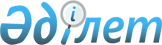 Об областном бюджете на 2024–2026 годыРешение Акмолинского областного маслихата от 13 декабря 2023 года № 8С-7-2.
      В соответствии с пунктом 2 статьи 8 Бюджетного кодекса Республики Казахстан, подпунктом 1) пункта 1 статьи 6 Закона Республики Казахстан "О местном государственном управлении и самоуправлении в Республике Казахстан" Акмолинский областной маслихат РЕШИЛ:
      1. Утвердить областной бюджет на 2024-2026 годы, согласно приложениям 1, 2 и 3 соответственно, в том числе на 2024 год в следующих объемах:
      1) доходы – 586 282 168,1 тысяч тенге, в том числе:
      налоговые поступления – 76 739 919,7 тысяч тенге;
      неналоговые поступления – 10 053 826,8 тысяч тенге;
      поступления от продажи основного капитала – 0,0 тысяч тенге;
      поступления трансфертов – 499 488 421,6 тысяча тенге;
      2) затраты – 588 729 883,7 тысячи тенге;
      3) чистое бюджетное кредитование – 1 129 173,4 тысячи тенге, в том числе:
      бюджетные кредиты – 13 053 016,0 тысяч тенге;
      погашение бюджетных кредитов – 11 923 842,6 тысячи тенге;
      4) сальдо по операциям с финансовыми активами – 0,0 тысяч тенге;
      5) дефицит (профицит) бюджета – -3 576 889,0 тысяч тенге;
      6) финансирование дефицита (использование профицита) бюджета – 3 576 889,0 тысяч тенге.
      Сноска. Пункт 1 - в редакции решения Акмолинского областного маслихата от 15.04.2024 № 8С-10-2 (вводится в действие с 01.01.2024).


      2. Установить нормативы распределения доходов в областной бюджет и районные (городов областного значения) бюджеты в следующих размерах:
      1) по корпоративному подоходному налогу с юридических лиц, за исключением поступлений от субъектов крупного предпринимательства и организаций нефтяного сектора в областной бюджет – 50 %;
      2) по корпоративному подоходному налогу с юридических лиц, за исключением поступлений от субъектов крупного предпринимательства и организаций нефтяного сектора в районные (городов областного значения) бюджеты – 50 %;
      3) по индивидуальному подоходному налогу с доходов, облагаемых у источника выплаты в областной бюджет – 100 %;
      4) по индивидуальному подоходному налогу с доходов, не облагаемых у источника выплаты в районные (городов областного значения) бюджеты – 100 %;
      5) по индивидуальному подоходному налогу с доходов иностранных граждан, не облагаемых у источника выплаты в районные (городов областного значения) бюджеты – 100 %;
      6) по социальному налогу в районные (городов областного значения) бюджеты – 100 %;
      7) по отчислениям недропользователей на социально-экономическое развитие региона и развитие его инфраструктуры в областной бюджет – 100 %.
      3. Учесть, что в областном бюджете на 2024 год предусмотрены бюджетные изъятия из районных (городов областного значения) бюджетов в сумме 35 631 440 тысяч тенге, в том числе:
      4. Учесть, что в областном бюджете на 2024 год предусмотрены объемы субвенций, передаваемых из областного бюджета районным (городов областного значения) бюджетам, в сумме 6 967 411 тысяч тенге, в том числе:
      5. Учесть в составе поступлений областного бюджета на 2024 год целевые трансферты и бюджетные кредиты из республиканского бюджета согласно приложению 4.
      Распределение указанных сумм целевых трансфертов определяется постановлением акимата области.
      6. Учесть, что в составе расходов областного бюджета на 2024 год предусмотрены целевые трансферты районным (городов областного значения) бюджетам согласно приложению 5.
      Распределение указанных сумм целевых трансфертов определяется постановлением акимата области.
      7. Утвердить резерв местного исполнительного органа области на 2024 год в сумме 1 661 454 тысячи тенге.
      8. Установить лимит долга местного исполнительного органа области на 2024 год в размере 172 393 551 тысяча тенге.
      9. Учесть, что в областном бюджете на 2024 год предусмотрено погашение займов в сумме 10 901 723,6 тысячи тенге, в том числе: погашение долга местного исполнительного органа – 5 740 655,3 тысяч тенге, погашение долга местного исполнительного органа перед вышестоящим бюджетом – 5 158 295,4 тысяч тенге, возврат неиспользованных бюджетных кредитов, выданных из республиканского бюджета – 2 772,9 тысячи тенге.
      Сноска. Пункт 9 - в редакции решения Акмолинского областного маслихата от 15.03.2024 № 8С-9-3 (вводится в действие с 01.01.2024).


      10. Утвердить перечень областных бюджетных программ, не подлежащих секвестру в процессе исполнения областного бюджета на 2024 год, согласно приложению 6.
      11. Утвердить перечень районных (городов областного значения) бюджетных программ, не подлежащих секвестру в процессе исполнения районных (городов областного значения) бюджетов на 2024 год, согласно приложению 7.
      12. Настоящее решение вводится в действие с 1 января 2024 года.
      "СОГЛАСОВАНО"
      Аким Акмолинской области
      М.Ахметжанов
      "13" декабря 2023 года Областной бюджет на 2024 год
      Сноска. Приложение 1 - в редакции решения Акмолинского областного маслихата от 15.04.2024 № 8С-10-2 (вводится в действие с 01.01.2024). Областной бюджет на 2025 год Областной бюджет на 2026 год Целевые трансферты и бюджетные кредиты из республиканского бюджета на 2024 год
      Сноска. Приложение 4 - в редакции решения Акмолинского областного маслихата от 15.04.2024 № 8С-10-2 (вводится в действие с 01.01.2024). Целевые трансферты из областного бюджета районным (городов областного значения) бюджетам на 2024 год
      Сноска. Приложение 5 - в редакции решения Акмолинского областного маслихата от 15.04.2024 № 8С-10-2 (вводится в действие с 01.01.2024). Перечень областных бюджетных программ, не подлежащих секвестру в процессе исполнения областного бюджета на 2024 год Перечень районных (городов областного значения) бюджетных программ, не подлежащих секвестру в процессе исполнения районных (городов областного значения) бюджетов на 2024 год
					© 2012. РГП на ПХВ «Институт законодательства и правовой информации Республики Казахстан» Министерства юстиции Республики Казахстан
				
Аршалынский район
267 076
тысяч тенге;
Атбасарский район
28 013
тысяч тенге;
Буландынский район
413 397
тысяч тенге;
Бурабайский район
1 468 684
тысячи тенге;
Зерендинский район
737 212
тысяч тенге;
Целиноградский район
140 391
тысяча тенге;
город Степногорск
2 654 255
тысяч тенге;
город Кокшетау
29 922 412
тысяч тенге.
Аккольский район
935 206
тысяч тенге;
Астраханский район
320 683
тысячи тенге;
район Биржан сал
651 554
тысячи тенге;
Егиндыкольский район
655 748
тысяч тенге;
Ерейментауский район
295 640
тысяч тенге;
Есильский район
623 742
тысячи тенге;
Жаксынский район
613 387
тысяч тенге;
Жаркаинский район
1 148 156
тысяч тенге;
Коргалжынский район
752 033
тысячи тенге;
Сандыктауский район
726 451
тысяча тенге;
Шортандинский район
146 763
тысячи тенге;
город Косшы
98 048
тысяч тенге.
      Председатель Акмолинского областного маслихата 

Б.Жусупов
Руководитель государственного учреждения
"Управление экономики и бюджетного
планирования Акмолинской области"
А.Шугурмакова
"13" декабря 2023 года
Приложение 1 к решению
Акмолинского областного маслихата
от 13 декабря 2023 года
№ 8С-7-2
Категория
Категория
Категория
Категория
Сумма, тысяч тенге
Класс 
Класс 
Класс 
Сумма, тысяч тенге
Подкласс
Подкласс
Сумма, тысяч тенге
Наименование
Сумма, тысяч тенге
I. Доходы
586 282 168,1
1
Налоговые поступления
76 739 919,7
01
Подоходный налог
71 530 116,7
1
Корпоративный подоходный налог
14 673 292,7
2
Индивидуальный подоходный налог
56 856 824,0
05
Внутренние налоги на товары, работы и услуги
5 209 803,0
3
Поступления за использование природных и других ресурсов
5 182 031,0
4
Сборы за ведение предпринимательской и профессиональной деятельности
27 772,0
2
Неналоговые поступления
10 053 826,8
01
Доходы от государственной собственности
1 905 328,9
1
Поступления части чистого дохода государственных предприятий
31 406,0
5
Доходы от аренды имущества, находящегося в государственной собственности
143 418,0
6
Вознаграждения за размещение бюджетных средств на банковских счетах
2 000,0
7
Вознаграждения по кредитам, выданным из государственного бюджета
1 728 504,9
02
Поступления от реализации товаров (работ, услуг) государственными учреждениями, финансируемыми из государственного бюджета
465,0
1
Поступления от реализации товаров (работ, услуг) государственными учреждениями, финансируемыми из государственного бюджета
465,0
03
Поступления денег от проведения государственных закупок, организуемых государственными учреждениями, финансируемыми из государственного бюджета
2 779,0
1
Поступления денег от проведения государственных закупок, организуемых государственными учреждениями, финансируемыми из государственного бюджета
2 779,0
04
Штрафы, пени, санкции, взыскания, налагаемые государственными учреждениями, финансируемыми из государственного бюджета, а также содержащимися и финансируемыми из бюджета (сметы расходов) Национального Банка Республики Казахстан
7 371 623,6
1
Штрафы, пени, санкции, взыскания, налагаемые государственными учреждениями, финансируемыми из государственного бюджета, а также содержащимися и финансируемыми из бюджета (сметы расходов) Национального Банка Республики Казахстан, за исключением поступлений от организаций нефтяного сектора, в Фонд компенсации потерпевшим, Фонд поддержки инфраструктуры образования и Специальный государственный фонд
7 371 623,6
06
Прочие неналоговые поступления 
773 630,3
1
Прочие неналоговые поступления 
773 630,3
3
Поступления от продажи основного капитала
0,0
4
Поступления трансфертов
499 488 421,6
01
Трансферты из нижестоящих органов государственного управления
44 143 600,6
2
Трансферты из районных (городов областного значения) бюджетов
44 143 600,6
02
Трансферты из вышестоящих органов государственного управления
455 344 821,0
1
Трансферты из республиканского бюджета
455 344 821,0
Функциональная группа
Функциональная группа
Функциональная группа
Функциональная группа
Сумма, тысяч тенге
Администратор бюджетных программ
Администратор бюджетных программ
Администратор бюджетных программ
Сумма, тысяч тенге
Программа
Программа
Сумма, тысяч тенге
Наименование
Сумма, тысяч тенге
II. Затраты
588 729 883,7
01
Государственные услуги общего характера
6 358 718,3
110
Аппарат маслихата области
159 693,8
001
Услуги по обеспечению деятельности маслихата области
159 693,8
120
Аппарат акима области
3 657 914,9
001
Услуги по обеспечению деятельности акима области
2 755 884,6
004
Капитальные расходы государственного органа
64 581,0
007
Капитальные расходы подведомственных государственных учреждений и организаций
39 157,3
009
Обеспечение и проведение выборов акимов
796 724,0
113
Целевые текущие трансферты нижестоящим бюджетам
1 568,0
257
Управление финансов области
165 986,0
001
Услуги по реализации государственной политики в области исполнения местного бюджета, управления коммунальной собственностью и бюджетного планирования
165 986,0
258
Управление экономики и бюджетного планирования области
627 550,4
001
Услуги по реализации государственной политики в области формирования и развития экономической политики, системы государственного планирования
351 150,2
113
Целевые текущие трансферты нижестоящим бюджетам
276 400,2
263
Управление внутренней политики области
205 774,8
075
Обеспечение деятельности Ассамблеи народа Казахстана области
205 774,8
265
Управление предпринимательства и промышленности области
348 659,5
001
Услуги по реализации государственной политики на местном уровне в области развития предпринимательства и промышленности 
307 973,5
002
Капитальные расходы государственного органа
12 904,0
032
Капитальные расходы подведомственных государственных учреждений и организаций
27 782,0
269
Управление по делам религий области
287 280,0
001
Услуги по реализации государственной политики в сфере религиозной деятельности на местном уровне
100 531,0
003
Капитальные расходы государственного органа
16 229,0
005
Изучение и анализ религиозной ситуации в регионе
170 520,0
282
Ревизионная комиссия области
442 536,8
001
Услуги по обеспечению деятельности ревизионной комиссии области
429 031,8
003
Капитальные расходы государственного органа
13 505,0
733
Управление по государственным закупкам и коммунальной собственности области
463 322,1
001
Услуги по реализации государственной политики в области управления государственных активов и закупок на местном уровне
184 088,1
004
Приватизация, управление коммунальным имуществом, постприватизационная деятельность и регулирование споров, связанных с этим
3 940,0
113
Целевые текущие трансферты нижестоящим бюджетам
275 294,0
02
Оборона
3 565 369,2
120
Аппарат акима области
2 082 648,2
010
Мероприятия в рамках исполнения всеобщей воинской обязанности
141 034,7
012
Мобилизационная подготовка и мобилизация областного масштаба
441 613,5
014
Предупреждение и ликвидация чрезвычайных ситуаций областного масштаба
1 500 000,0
287
Территориальный орган, уполномоченных органов в области чрезвычайных ситуаций природного и техногенного характера, гражданской обороны, финансируемый из областного бюджета
1 466 721,0
002
Капитальные расходы территориального органа и подведомственных государственных учреждений
858 281,0
004
Предупреждение и ликвидация чрезвычайных ситуаций областного масштаба
608 440,0
288
Управление строительства, архитектуры и градостроительства области
16 000,0
010
Развитие объектов мобилизационной подготовки и чрезвычайных ситуаций
16 000,0
03
Общественный порядок, безопасность, правовая, судебная, уголовно-исполнительная деятельность
14 116 450,1
252
Исполнительный орган внутренних дел, финансируемый из областного бюджета
14 097 593,1
001
Услуги по реализации государственной политики в области обеспечения охраны общественного порядка и безопасности на территории области
12 669 795,2
003
Поощрение граждан, участвующих в охране общественного порядка
5 479,0
006
Капитальные расходы государственного органа
1 422 318,9
288
Управление строительства, архитектуры и градостроительства области
18 857,0
053
Строительство объектов общественного порядка и безопасности
18 857,0
04
Образование
273 784 033,9
120
Аппарат акима области
24 654,0
019
Обучение участников избирательного процесса
24 654,0
253
Управление здравоохранения области
1 459 021,0
003
Повышение квалификации и переподготовка кадров
189 812,0
043
Подготовка специалистов в организациях технического и профессионального, послесреднего образования
633 260,0
057
Подготовка специалистов с высшим, послевузовским образованием и оказание социальной поддержки обучающимся
635 949,0
261
Управление образования области
235 356 362,6
001
Услуги по реализации государственной политики на местном уровне в области образования
779 690,3
003
Общеобразовательное обучение по специальным образовательным учебным программам
3 548 442,8
004
Информатизация системы образования в государственных организациях образования 
211 624,4
005
Приобретение и доставка учебников, учебно-методических комплексов для государственных организаций образования
906 665,0
006
Общеобразовательное обучение одарҰнных детей в специализированных организациях образования
3 025 300,8
007
Проведение школьных олимпиад, внешкольных мероприятий и конкурсов областного, районного (городского) масштабов
1 313 992,0
011
Обследование психического здоровья детей и подростков и оказание психолого-медико-педагогической консультативной помощи населению
1 028 598,0
024
Подготовка специалистов в организациях технического и профессионального образования
21 257 306,8
029
Методическое и финансовое сопровождение системы образования
2 959 097,3
052
Повышение квалификации, подготовка и переподготовка кадров в рамках Государственной программы развития продуктивной занятости и массового предпринимательства на 2017 – 2021 годы "Еңбек"
906 735,0
055
Дополнительное образование для детей и юношества
5 234 769,7
057
Подготовка специалистов с высшим, послевузовским образованием и оказание социальной поддержки обучающимся
559 223,0
067
Капитальные расходы подведомственных государственных учреждений и организаций
8 571 983,0
081
Дошкольное воспитание и обучение
6 827 406,7
082
Общеобразовательное обучение в государственных организациях начального, основного и общего среднего образования
111 411 995,6
083
Организация бесплатного подвоза учащихся до ближайшей школы и обратно в сельской местности
1 309 824,8
086
Выплата единовременных денежных средств казахстанским гражданам, усыновившим (удочерившим) ребҰнка (детей)-сироту и ребҰнка (детей), оставшегося без попечения родителей
3 816,0
087
Ежемесячные выплаты денежных средств опекунам (попечителям) на содержание ребҰнка-сироты (детей-сирот), и ребҰнка (детей), оставшегося без попечения родителей
468 166,4
089
Организация профессионального обучения
244 610,0
202
Реализация государственного образовательного заказа в дошкольных организациях образования
26 001 048,1
203
Реализация подушевого финансирования в государственных организациях среднего образования
38 786 066,9
285
Управление физической культуры и спорта области
7 851 462,1
006
Дополнительное образование для детей и юношества по спорту
7 081 004,5
007
Общеобразовательное обучение одарҰнных в спорте детей в специализированных организациях образования
770 457,6
288
Управление строительства, архитектуры и градостроительства области
29 092 534,2
011
Строительство и реконструкция объектов дошкольного воспитания и обучения
1 035 968,0
012
Строительство и реконструкция объектов начального, основного среднего и общего среднего образования
1 297 995,4
099
Строительство и реконструкция объектов технического, профессионального и послесреднего образования
1 713 262,8
205
Строительство объектов начального, основного среднего и общего среднего образования в рамках пилотного национального проекта "Комфортная школа"
25 045 308,0
05
Здравоохранение
20 442 521,1
253
Управление здравоохранения области
12 846 414,4
001
Услуги по реализации государственной политики на местном уровне в области здравоохранения
253 228,0
006
Услуги по охране материнства и детства
260 579,6
007
Пропаганда здорового образа жизни
41 437,7
008
Реализация мероприятий по профилактике и борьбе со СПИД в Республике Казахстан
133 217,0
016
Обеспечение граждан бесплатным или льготным проездом за пределы населҰнного пункта на лечение
3 127,0
018
Информационно-аналитические услуги в области здравоохранения
57 970,0
023
Социальная поддержка медицинских и фармацевтических работников
222 000,0
027
Централизованный закуп и хранение вакцин и других медицинских иммунобиологических препаратов для проведения иммунопрофилактики населения
1 664 213,0
029
Областные базы специального медицинского снабжения
160 164,1
033
Капитальные расходы медицинских организаций здравоохранения
7 222 322,0
039
Оказание дополнительного объҰма медицинской помощи, включающий медицинскую помощь субъектами здравоохранения, оказание услуг Call-центрами и прочие расходы
763 230,0
041
Дополнительное обеспечение гарантированного объҰма бесплатной медицинской помощи по решению местных представительных органов областей
294 087,0
042
Проведение медицинской организацией мероприятий, снижающих половое влечение, осуществляемые на основании решения суда
1 075,0
050
Возмещение лизинговых платежей по санитарному транспорту, медицинским изделиям, требующие сервисного обслуживания, приобретҰнных на условиях финансового лизинга
1 769 764,0
288
Управление строительства, архитектуры и градостроительства области
7 596 106,7
038
Строительство и реконструкция объектов здравоохранения
7 596 106,7
06
Социальная помощь и социальное обеспечение
20 111 161,8
256
Управление координации занятости и социальных программ области
16 140 679,6
001
Услуги по реализации государственной политики на местном уровне в области обеспечения занятости и реализации социальных программ для населения
251 701,2
002
Предоставление специальных социальных услуг для престарелых и лиц с инвалидностью в медико-социальных учреждениях (организациях) общего типа, в центрах оказания специальных социальных услуг, в центрах социального обслуживания
1 913 682,2
003
Социальная поддержка лиц с инвалидностью
50 862,0
013
Предоставление специальных социальных услуг для лиц с инвалидностью с психоневрологическими заболеваниями, в психоневрологических медико-социальных учреждениях (организациях), в центрах оказания специальных социальных услуг, в центрах социального обслуживания
3 367 758,5
015
Предоставление специальных социальных услуг для детей с инвалидностью с психоневрологическими патологиями в детских психоневрологических медико-социальных учреждениях (организациях), в центрах оказания специальных социальных услуг, в центрах социального обслуживания
616 139,2
053
Услуги по замене и настройке речевых процессоров к кохлеарным имплантам
95 290,0
061
Содействие добровольному переселению лиц для повышения мобильности рабочей силы
360 000,0
062
Развитие системы квалификаций
3 893,0
064
Обеспечение деятельности центров трудовой мобильности и карьерных центров по социальной поддержке граждан по вопросам занятости
1 263 245,2
066
Оплата услуг поверенному агенту по предоставлению бюджетных кредитов для содействия предпринимательской инициативе молодҰжи
31 219,6
067
Капитальные расходы подведомственных государственных учреждений и организаций
97 723,0
068
Программа занятости
3 304 838,7
069
Субсидирование затрат работодателя на создание специальных рабочих мест для трудоустройства лиц с инвалидностью
21 630,0
113
Целевые текущие трансферты нижестоящим бюджетам
4 762 697,0
261
Управление образования области
818 967,3
015
Социальное обеспечение сирот, детей, оставшихся без попечения родителей
595 189,2
092
Содержание ребҰнка (детей), переданного патронатным воспитателям
200 985,9
201
Государственная поддержка по содержанию детей-сирот и детей, оставшихся без попечения родителей, в детских домах семейного типа и приҰмных семьях
22 792,2
270
Управление по инспекции труда области
151 514,9
001
Услуги по реализации государственной политики в области регулирования трудовых отношений на местном уровне
151 514,9
288
Управление строительства, архитектуры и градостроительства области
3 000 000,0
039
Строительство и реконструкция объектов социального обеспечения
3 000 000,0
07
Жилищно-коммунальное хозяйство
58 750 968,9
279
Управление энергетики и жилищно-коммунального хозяйства области
56 750 968,9
001
Услуги по реализации государственной политики на местном уровне в области энергетики и жилищно-коммунального хозяйства
194 048,8
005
Капитальные расходы государственного органа 
4 801,0
032
Субсидирование стоимости услуг по подаче питьевой воды из особо важных групповых и локальных систем водоснабжения, являющихся безальтернативными источниками питьевого водоснабжения
1 405 460,0
054
Выплаты отдельным категориям граждан за жилище, арендуемое в частном жилищном фонде
20 000,0
113
Целевые текущие трансферты нижестоящим бюджетам
8 008 174,8
114
Целевые трансферты на развитие нижестоящим бюджетам
47 118 484,3
288
Управление строительства, архитектуры и градостроительства области
2 000 000,0
006
Приобретение жилья коммунального жилищного фонда
2 000 000,0
08
Культура, спорт, туризм и информационное пространство
19 629 281,1
262
Управление культуры области
7 296 931,4
001
Услуги по реализации государственной политики на местном уровне в области культуры 
115 431,1
003
Поддержка культурно-досуговой работы
1 969 581,0
005
Обеспечение сохранности историко-культурного наследия и доступа к ним
652 824,5
007
Поддержка театрального и музыкального искусства
1 389 951,0
008
Обеспечение функционирования областных библиотек
233 476,2
011
Капитальные расходы государственного органа
2 734,0
032
Капитальные расходы подведомственных государственных учреждений и организаций
247 172,0
113
Целевые текущие трансферты нижестоящим бюджетам
2 685 761,6
263
Управление внутренней политики области
1 715 458,1
001
Услуги по реализации государственной внутренней политики на местном уровне
380 152,8
003
Реализация мероприятий в сфере молодҰжной политики
271 440,2
007
Услуги по проведению государственной информационной политики
921 832,0
010
Развитие государственного языка и других языков народа Казахстана
141 756,1
113
Целевые текущие трансферты нижестоящим бюджетам
277,0
284
Управление туризма области
359 264,6
001
Услуги по реализации государственной политики на местном уровне в сфере туризма
93 207,6
004
Регулирование туристической деятельности
110 460,0
071
Возмещение части затрат субъектов предпринимательства при строительстве, реконструкции объектов туристской деятельности
43 512,0
072
Возмещение части затрат по приобретению автомобильных транспортных средств вместимостью более восьми мест для сидения, исключая место водителя, субъектам предпринимательства, осуществляющим туристскую деятельность 
29 805,0
073
Возмещение части затрат субъектов предпринимательства по строительству объектов придорожного сервиса
31 282,0
074
Субсидирование части затрат субъектов предпринимательства на содержание санитарно-гигиенических узлов 
5 998,0
113
Целевые текущие трансферты нижестоящим бюджетам
45 000,0
285
Управление физической культуры и спорта области
6 175 564,5
001
Услуги по реализации государственной политики на местном уровне в сфере физической культуры и спорта
229 413,0
002
Проведение спортивных соревнований на областном уровне
109 099,0
003
Подготовка и участие членов областных сборных команд по различным видам спорта на республиканских и международных спортивных соревнованиях
5 364 099,5
005
Капитальные расходы государственного органа
1 223,0
032
Капитальные расходы подведомственных государственных учреждений и организаций
368 916,0
113
Целевые текущие трансферты нижестоящим бюджетам
102 814,0
288
Управление строительства, архитектуры и градостроительства области
1 191 377,0
024
Развитие объектов спорта
1 191 377,0
759
Управление цифровизации и архивов области
2 890 685,5
001
Услуги по реализации государственной политики на местном уровне в области информатизации, управления архивным делом
1 477 622,0
003
Обеспечение сохранности архивного фонда
737 477,3
009
Капитальные расходы государственного органа
675 581,2
113
Целевые текущие трансферты нижестоящим бюджетам
5,0
09
Топливно-энергетический комплекс и недропользование
10 105 041,4
279
Управление энергетики и жилищно-коммунального хозяйства области
10 105 041,4
050
Субсидирование затрат энергопроизводящих организаций на приобретение топлива для бесперебойного проведения отопительного сезона
9 498 097,4
081
Организация и проведение поисково-разведочных работ на подземные воды для хозяйственно-питьевого водоснабжения населҰнных пунктов
606 944,0
10
Сельское, водное, лесное, рыбное хозяйство, особо охраняемые природные территории, охрана окружающей среды и животного мира, земельные отношения
56 934 857,6
254
Управление природных ресурсов и регулирования природопользования области
4 209 567,0
001
Услуги по реализации государственной политики в сфере охраны окружающей среды на местном уровне
173 370,2
005
Охрана, защита, воспроизводство лесов и лесоразведение
2 445 051,5
006
Охрана животного мира
60 808,0
008
Мероприятия по охране окружающей среды
745 697,3
022
Развитие объектов охраны окружающей среды
581 510,0
032
Капитальные расходы подведомственных государственных учреждений и организаций
203 130,0
265
Управление предпринимательства и промышленности области
500 000,0
035
Формирование региональных стабилизационных фондов продовольственных товаров
500 000,0
719
Управление ветеринарии области
2 948 803,9
001
Услуги по реализации государственной политики на местном уровне в сфере ветеринарии
322 321,7
009
Организация санитарного убоя больных животных
15 000,0
010
Организация отлова и уничтожения бродячих собак и кошек
20 185,0
011
Возмещение владельцам стоимости обезвреженных (обеззараженных) и переработанных без изъятия животных, продукции и сырья животного происхождения, представляющих опасность для здоровья животных и человека
76 465,0
013
Проведение мероприятий по идентификации сельскохозяйственных животных
50 000,0
014
Проведение противоэпизоотических мероприятий
2 072 798,0
028
Услуги по транспортировке ветеринарных препаратов до пункта временного хранения
3 645,0
031
Централизованный закуп изделий и атрибутов ветеринарного назначения для проведения идентификации сельскохозяйственных животных, ветеринарного паспорта на животное и их транспортировка (доставка) местным исполнительным органам районов (городов областного значения)
47 569,0
032
Временное содержание безнадзорных и бродячих животных
45 094,0
033
Идентификация безнадзорных и бродячих животных
4 207,0
034
Вакцинация и стерилизация бродячих животных
27 012,0
040
Централизованный закуп средств индивидуальной защиты работников, приборов, инструментов, техники, оборудования и инвентаря, для материально-технического оснащения государственных ветеринарных организаций
264 507,2
741
Управление сельского хозяйства и земельных отношений области
49 276 486,7
001
Услуги по реализации государственной политики в сфере сельского хозяйства и регулирования земельных отношений на местном уровне
833 728,1
002
Субсидирование развития семеноводства
617 484,0
003
Капитальные расходы государственного органа
17 583,0
005
Субсидирование стоимости пестицидов, биоагентов (энтомофагов), предназначенных для проведения обработки против вредных и особо опасных вредных организмов с численностью выше экономического порога вредоносности и карантинных объектов
7 558 976,0
008
Субсидирование развития производства приоритетных культур
400 000,0
018
Обезвреживание пестицидов (ядохимикатов)
997,0
019
Услуги по распространению и внедрению инновационного опыта 
48 903,9
029
Мероприятия по борьбе с вредными организмами сельскохозяйственных культур
348 910,0
045
Определение сортовых и посевных качеств семенного и посадочного материала
150 794,0
046
Государственный учҰт и регистрация тракторов, прицепов к ним, самоходных сельскохозяйственных, мелиоративных и дорожно-строительных машин и механизмов
8 480,0
047
Субсидирование стоимости удобрений (за исключением органических)
5 048 920,0
050
Возмещение части расходов, понесҰнных субъектом агропромышленного комплекса, при инвестиционных вложениях
14 091 077,0
051
Субсидирование в рамках гарантирования и страхования займов субъектов агропромышленного комплекса
2 129 914,7
053
Субсидирование развития племенного животноводства, повышение продуктивности и качества продукции животноводства
5 427 642,0
056
Субсидирование ставок вознаграждения при кредитовании, а также лизинге на приобретение сельскохозяйственных животных, техники и технологического оборудования
11 667 203,0
057
Субсидирование затрат перерабатывающих предприятий на закуп сельскохозяйственной продукции для производства продуктов ее глубокой переработки в сфере животноводства
925 874,0
11
Промышленность, архитектурная, градостроительная и строительная деятельность
19 363 692,5
288
Управление строительства, архитектуры и градостроительства области
19 269 952,2
001
Услуги по реализации государственной политики в области строительства, архитектуры и градостроительства на местном уровне
285 024,9
113
Целевые текущие трансферты нижестоящим бюджетам
3 698 382,3
114
Целевые трансферты на развитие нижестоящим бюджетам
15 286 545,0
724
Управление государственного архитектурно-строительного контроля области
93 740,3
001
Услуги по реализации государственной политики на местном уровне в сфере государственного архитектурно-строительного контроля
93 740,3
12
Транспорт и коммуникации
61 424 276,0
268
Управление пассажирского транспорта и автомобильных дорог области
61 424 276,0
001
Услуги по реализации государственной политики на местном уровне в области транспорта и коммуникаций
133 008,0
002
Развитие транспортной инфраструктуры
254 298,0
003
Обеспечение функционирования автомобильных дорог
1 900 000,0
005
Субсидирование пассажирских перевозок по социально значимым межрайонным (междугородним) сообщениям
60 472,9
011
Капитальные расходы государственного органа 
410,0
028
Реализация приоритетных проектов транспортной инфраструктуры
18 248 870,0
113
Целевые текущие трансферты нижестоящим бюджетам
27 975 627,1
114
Целевые трансферты на развитие нижестоящим бюджетам
12 851 590,0
13
Прочие
13 356 582,6
253
Управление здравоохранения области
145 505,0
058
Реализация мероприятий по социальной и инженерной инфраструктуре в сельских населҰнных пунктах в рамках проекта "Ауыл-Ел бесігі"
145 505,0
257
Управление финансов области
1 661 454,0
012
Резерв местного исполнительного органа области
1 661 454,0
261
Управление образования области
4 325 571,0
079
Реализация мероприятий по социальной и инженерной инфраструктуре в сельских населҰнных пунктах в рамках проекта "Ауыл-Ел бесігі"
4 325 571,0
265
Управление предпринимательства и промышленности области
3 126 730,2
004
Поддержка субъектов предпринимательства 
150 000,0
014
Субсидирование процентной ставки по кредитам субъектов предпринимательства 
2 661 397,2
015
Частичное гарантирование кредитов субъектов предпринимательства приоритетных проектов
276 333,0
082
Предоставление государственных грантов субъектам предпринимательства для реализации бизнес-идей 
39 000,0
279
Управление энергетики и жилищно-коммунального хозяйства области
347 879,0
024
Развитие индустриальной инфраструктуры в рамках мер государственной поддержки субъектов предпринимательства 
347 879,0
288
Управление строительства, архитектуры и градостроительства области
3 749 443,4
051
Развитие индустриальной инфраструктуры в рамках мер государственной поддержки субъектов предпринимательства 
165 668,0
093
Развитие социальной и инженерной инфраструктуры в сельских населҰнных пунктах в рамках проекта "Ауыл-Ел бесігі"
71 768,5
094
Развитие социальной и инженерной инфраструктуры окраин городов 
3 512 006,9
14
Обслуживание долга
2 221 883,0
257
Управление финансов области
2 221 883,0
004
Обслуживание долга местных исполнительных органов 
2 216 521,0
016
Обслуживание долга местных исполнительных органов по выплате вознаграждений и иных платежей по займам из республиканского бюджета
5 362,0
15
Трансферты
8 565 046,2
257
Управление финансов области
8 565 046,2
007
Субвенции
6 967 411,0
011
Возврат неиспользованных (недоиспользованных) целевых трансфертов
513 739,2
024
Целевые текущие трансферты из нижестоящего бюджета на компенсацию потерь вышестоящего бюджета в связи с изменением законодательства
30 079,0
052
Возврат сумм неиспользованных (недоиспользованных) целевых трансфертов на развитие, выделенных в истекшем финансовом году, разрешенных доиспользовать по решению Правительства Республики Казахстан
0,4
053
Возврат сумм неиспользованных (недоиспользованных) целевых трансфертов, выделенных из республиканского бюджета за счҰт целевого трансферта из Национального фонда Республики Казахстан
1 053 816,6
III. Чистое бюджетное кредитование
1 129 173,4
Бюджетные кредиты
13 053 016,0
06
Социальная помощь и социальное обеспечение
890 000,0
256
Управление координации занятости и социальных программ области
890 000,0
063
Предоставление бюджетных кредитов для содействия предпринимательской инициативе молодҰжи
890 000,0
07
Жилищно-коммунальное хозяйство
3 505 548,0
288
Управление строительства, архитектуры и градостроительства области
3 505 548,0
009
Кредитование районных (городов областного значения) бюджетов на проектирование и (или) строительство жилья
3 505 548,0
10
Сельское, водное, лесное, рыбное хозяйство, особо охраняемые природные территории, охрана окружающей среды и животного мира, земельные отношения
8 657 468,0
258
Управление экономики и бюджетного планирования области
1 309 468,0
007
Бюджетные кредиты местным исполнительным органам для реализации мер социальной поддержки специалистов
1 309 468,0
265
Управление предпринимательства и промышленности области
500 000,0
025
Кредитование специализированных организаций для реализации механизмов стабилизации цен на социально значимые продовольственные товары
500 000,0
741
Управление сельского хозяйства и земельных отношений области
6 848 000,0
087
Кредитование на предоставление микрокредитов сельскому населению для масштабирования проекта по повышению доходов сельского населения
1 848 000,0
092
Кредитование инвестиционных проектов в агропромышленном комплексе
5 000 000,0
Погашение бюджетных кредитов
11 923 842,6
5
Погашение бюджетных кредитов
11 923 842,6
01
Погашение бюджетных кредитов
11 923 842,6
1
Погашение бюджетных кредитов, выданных из государственного бюджета
11 921 069,7
2
Возврат сумм бюджетных кредитов
2 772,9
IV. Сальдо по операциям с финансовыми активами 
0,0
V. Дефицит (профицит) бюджета 
-3 576 889,0
VI. Финансирование дефицита (использование профицита) бюджета
3 576 889,0Приложение 2 к решению
Акмолинского областного
маслихата
от 13 декабря 2023 года
№ 8С-7-2
Категория
Категория
Категория
Категория
Сумма, тысяч тенге
Класс 
Класс 
Класс 
Сумма, тысяч тенге
Подкласс
Подкласс
Сумма, тысяч тенге
Наименование
Сумма, тысяч тенге
I. Доходы
570 922 437
1
Налоговые поступления
77 081 167
01
Подоходный налог
71 631 743
1
Корпоративный подоходный налог
15 624 146
2
Индивидуальный подоходный налог
56 007 597
05
Внутренние налоги на товары, работы и услуги
5 449 424
3
Поступления за использование природных и других ресурсов
5 419 899
4
Сборы за ведение предпринимательской и профессиональной деятельности
29 525
2
Неналоговые поступления
8 264 441
01
Доходы от государственной собственности
1 975 607
1
Поступления части чистого дохода государственных предприятий
33 604
5
Доходы от аренды имущества, находящегося в государственной собственности
153 402
6
Вознаграждения за размещение бюджетных средств на банковских счетах
2 000
7
Вознаграждения по кредитам, выданным из государственного бюджета
1 786 601
02
Поступления от реализации товаров (работ, услуг) государственными учреждениями, финансируемыми из государственного бюджета
484
1
Поступления от реализации товаров (работ, услуг) государственными учреждениями, финансируемыми из государственного бюджета
484
03
Поступления денег от проведения государственных закупок, организуемых государственными учреждениями, финансируемыми из государственного бюджета
2 890
1
Поступления денег от проведения государственных закупок, организуемых государственными учреждениями, финансируемыми из государственного бюджета
2 890
04
Штрафы, пени, санкции, взыскания, налагаемые государственными учреждениями, финансируемыми из государственного бюджета, а также содержащимися и финансируемыми из бюджета (сметы расходов) Национального Банка Республики Казахстан
5 715 789
1
Штрафы, пени, санкции, взыскания, налагаемые государственными учреждениями, финансируемыми из государственного бюджета, а также содержащимися и финансируемыми из бюджета (сметы расходов) Национального Банка Республики Казахстан, за исключением поступлений от организаций нефтяного сектора, в Фонд компенсации потерпевшим, Фонд поддержки инфраструктуры образования и Специальный государственный фонд
5 715 789
06
Прочие неналоговые поступления 
569 671
1
Прочие неналоговые поступления 
569 671
3
Поступления от продажи основного капитала
0
4
Поступления трансфертов
485 576 829
01
Трансферты из нижестоящих органов государственного управления
42 680 339
2
Трансферты из районных (городов областного значения) бюджетов
42 680 339
02
Трансферты из вышестоящих органов государственного управления
442 896 490
1
Трансферты из республиканского бюджета
442 896 490
Функциональная группа
Функциональная группа
Функциональная группа
Функциональная группа
Сумма, тысяч тенге
Администратор бюджетных программ
Администратор бюджетных программ
Администратор бюджетных программ
Сумма, тысяч тенге
Программа
Программа
Сумма, тысяч тенге
Наименование
Сумма, тысяч тенге
II. Затраты
571 741 469
01
Государственные услуги общего характера
5 299 116
110
Аппарат маслихата области
166 779
001
Услуги по обеспечению деятельности маслихата области
166 779
120
Аппарат акима области
3 148 060
001
Услуги по обеспечению деятельности акима области
2 684 589
009
Обеспечение и проведение выборов акимов
461 903
113
Целевые текущие трансферты нижестоящим бюджетам
1 568
257
Управление финансов области
169 396
001
Услуги по реализации государственной политики в области исполнения местного бюджета, управления коммунальной собственностью и бюджетного планирования
169 396
258
Управление экономики и бюджетного планирования области
357 136
001
Услуги по реализации государственной политики в области формирования и развития экономической политики, системы государственного планирования
336 736
113
Целевые текущие трансферты нижестоящим бюджетам
20 400
263
Управление внутренней политики области
207 385
075
Обеспечение деятельности Ассамблеи народа Казахстана области
207 385
265
Управление предпринимательства и промышленности области
352 081
001
Услуги по реализации государственной политики на местном уровне в области развития предпринимательства и промышленности 
352 081
269
Управление по делам религий области
286 683
001
Услуги по реализации государственной политики в сфере религиозной деятельности на местном уровне
103 739
005
Изучение и анализ религиозной ситуации в регионе
182 944
282
Ревизионная комиссия области
419 274
001
Услуги по обеспечению деятельности ревизионной комиссии области
419 274
733
Управление по государственным закупкам и коммунальной собственности области
192 322
001
Услуги по реализации государственной политики в области управления государственных активов и закупок на местном уровне
188 382
004
Приватизация, управление коммунальным имуществом, постприватизационная деятельность и регулирование споров, связанных с этим
3 940
02
Оборона
1 664 884
120
Аппарат акима области
592 568
010
Мероприятия в рамках исполнения всеобщей воинской обязанности
139 237
012
Мобилизационная подготовка и мобилизация областного масштаба
453 331
287
Территориальный орган, уполномоченных органов в области чрезвычайных ситуаций природного и техногенного характера, гражданской обороны, финансируемый из областного бюджета
1 037 316
002
Капитальные расходы территориального органа и подведомственных государственных учреждений
506 620
004
Предупреждение и ликвидация чрезвычайных ситуаций областного масштаба
530 696
288
Управление строительства, архитектуры и градостроительства области
35 000
010
Развитие объектов мобилизационной подготовки и чрезвычайных ситуаций
35 000
03
Общественный порядок, безопасность, правовая, судебная, уголовно-исполнительная деятельность
13 033 699
252
Исполнительный орган внутренних дел, финансируемый из областного бюджета
12 933 765
001
Услуги по реализации государственной политики в области обеспечения охраны общественного порядка и безопасности на территории области
12 561 985
003
Поощрение граждан, участвующих в охране общественного порядка
5 479
006
Капитальные расходы государственного органа
366 301
288
Управление строительства, архитектуры и градостроительства области
99 934
053
Строительство объектов общественного порядка и безопасности
99 934
04
Образование
297 995 130
120
Аппарат акима области
1 773
019
Обучение участников избирательного процесса
1 773
253
Управление здравоохранения области
1 206 422
003
Повышение квалификации и переподготовка кадров
14 830
043
Подготовка специалистов в организациях технического и профессионального, послесреднего образования
649 552
057
Подготовка специалистов с высшим, послевузовским образованием и оказание социальной поддержки обучающимся
542 040
261
Управление образования области
238 716 185
001
Услуги по реализации государственной политики на местном уровне в области образования
802 383
003
Общеобразовательное обучение по специальным образовательным учебным программам
3 432 372
004
Информатизация системы образования в государственных организациях образования 
189 177
005
Приобретение и доставка учебников, учебно-методических комплексов для государственных организаций образования
906 665
006
Общеобразовательное обучение одаренных детей в специализированных организациях образования
2 519 576
007
Проведение школьных олимпиад, внешкольных мероприятий и конкурсов областного, районного (городского) масштабов
1 334 308
011
Обследование психического здоровья детей и подростков и оказание психолого-медико-педагогической консультативной помощи населению
1 020 979
024
Подготовка специалистов в организациях технического и профессионального образования
21 249 086
029
Методическое и финансовое сопровождение системы образования
3 388 832
052
Повышение квалификации, подготовка и переподготовка кадров в рамках Государственной программы развития продуктивной занятости и массового предпринимательства на 2017 – 2021 годы "Еңбек"
189 297
055
Дополнительное образование для детей и юношества
5 343 533
057
Подготовка специалистов с высшим, послевузовским образованием и оказание социальной поддержки обучающимся
544 380
067
Капитальные расходы подведомственных государственных учреждений и организаций
500 000
081
Дошкольное воспитание и обучение
7 421 625
082
Общеобразовательное обучение в государственных организациях начального, основного и общего среднего образования
125 263 005
083
Организация бесплатного подвоза учащихся до ближайшей школы и обратно в сельской местности
1 333 493
086
Выплата единовременных денежных средств казахстанским гражданам, усыновившим (удочерившим) ребҰнка (детей)-сироту и ребҰнка (детей), оставшегося без попечения родителей
3 816
087
Ежемесячные выплаты денежных средств опекунам (попечителям) на содержание ребҰнка-сироты (детей-сирот), и ребҰнка (детей), оставшегося без попечения родителей
470 316
089
Организация профессионального обучения
304 303
202
Реализация государственного образовательного заказа в дошкольных организациях образования
22 969 919
203
Реализация подушевого финансирования в государственных организациях среднего образования
39 529 120
285
Управление физической культуры и спорта области
8 037 731
006
Дополнительное образование для детей и юношества по спорту
7 233 732
007
Общеобразовательное обучение одарҰнных в спорте детей в специализированных организациях образования
803 999
288
Управление строительства, архитектуры и градостроительства области
50 033 019
011
Строительство и реконструкция объектов дошкольного воспитания и обучения
50 000
012
Строительство и реконструкция объектов начального, основного среднего и общего среднего образования
263 534
099
Строительство и реконструкция объектов технического, профессионального и послесреднего образования
686 299
205
Строительство объектов начального, основного среднего и общего среднего образования в рамках пилотного национального проекта "Комфортная школа"
49 033 186
05
Здравоохранение
12 457 329
253
Управление здравоохранения области
9 272 329
001
Услуги по реализации государственной политики на местном уровне в области здравоохранения
249 725
006
Услуги по охране материнства и детства
296 086
007
Пропаганда здорового образа жизни
29 667
008
Реализация мероприятий по профилактике и борьбе со СПИД в Республике Казахстан
133 217
016
Обеспечение граждан бесплатным или льготным проездом за пределы населҰнного пункта на лечение
3 127
018
Информационно-аналитические услуги в области здравоохранения
57 970
023
Социальная поддержка медицинских и фармацевтических работников
222 000
027
Централизованный закуп и хранение вакцин и других медицинских иммунобиологических препаратов для проведения иммунопрофилактики населения
1 664 213
029
Областные базы специального медицинского снабжения
192 912
033
Капитальные расходы медицинских организаций здравоохранения
4 938 959
039
Оказание дополнительного объҰма медицинской помощи, включающий медицинскую помощь субъектами здравоохранения, оказание услуг 
Call-центрами и прочие расходы
789 677
041
Дополнительное обеспечение гарантированного объҰма бесплатной медицинской помощи по решению местных представительных органов областей
294 087
042
Проведение медицинской организацией мероприятий, снижающих половое влечение, осуществляемые на основании решения суда
1 235
050
Возмещение лизинговых платежей по санитарному транспорту, медицинским изделиям, требующие сервисного обслуживания, приобретҰнных на условиях финансового лизинга
399 454
288
Управление строительства, архитектуры и градостроительства области
3 185 000
038
Строительство и реконструкция объектов здравоохранения
3 185 000
06
Социальная помощь и социальное обеспечение
17 554 234
256
Управление координации занятости и социальных программ области
15 418 035
001
Услуги по реализации государственной политики на местном уровне в области обеспечения занятости и реализации социальных программ для населения
259 213
002
Предоставление специальных социальных услуг для престарелых и лиц с инвалидностью в медико-социальных учреждениях (организациях) общего типа, в центрах оказания специальных социальных услуг, в центрах социального обслуживания
2 024 293
003
Социальная поддержка лиц с инвалидностью
50 862
013
Предоставление специальных социальных услуг для лиц с инвалидностью с психоневрологическими заболеваниями, в психоневрологических медико-социальных учреждениях (организациях), в центрах оказания специальных социальных услуг, в центрах социального обслуживания
3 500 318
015
Предоставление специальных социальных услуг для детей с инвалидностью с психоневрологическими патологиями в детских психоневрологических медико-социальных учреждениях (организациях), в центрах оказания специальных социальных услуг, в центрах социального обслуживания
710 069
053
Услуги по замене и настройке речевых процессоров к кохлеарным имплантам
65 642
061
Содействие добровольному переселению лиц для повышения мобильности рабочей силы
360 000
062
Развитие системы квалификаций
5 324
064
Обеспечение деятельности центров трудовой мобильности и карьерных центров по социальной поддержке граждан по вопросам занятости
1 184 886
068
Программа занятости
3 641 030
069
Субсидирование затрат работодателя на создание специальных рабочих мест для трудоустройства лиц с инвалидностью
22 386
113
Целевые текущие трансферты нижестоящим бюджетам
3 594 012
261
Управление образования области
1 060 613
015
Социальное обеспечение сирот, детей, оставшихся без попечения родителей
875 242
092
Содержание ребҰнка (детей), переданного патронатным воспитателям
169 411
201
Государственная поддержка по содержанию детей-сирот и детей, оставшихся без попечения родителей, в детских домах семейного типа и приҰмных семьях
15 960
270
Управление по инспекции труда области
159 847
001
Услуги по реализации государственной политики в области регулирования трудовых отношений на местном уровне
159 847
288
Управление строительства, архитектуры и градостроительства области
915 739
039
Строительство и реконструкция объектов социального обеспечения
915 739
07
Жилищно-коммунальное хозяйство
13 889 879
279
Управление энергетики и жилищно-коммунального хозяйства области
13 889 879
001
Услуги по реализации государственной политики на местном уровне в области энергетики и жилищно-коммунального хозяйства
185 469
032
Субсидирование стоимости услуг по подаче питьевой воды из особо важных групповых и локальных систем водоснабжения, являющихся безальтернативными источниками питьевого водоснабжения
1 405 460
113
Целевые текущие трансферты нижестоящим бюджетам
183 550
114
Целевые трансферты на развитие нижестоящим бюджетам
12 115 400
08
Культура, спорт, туризм и информационное пространство
16 172 626
262
Управление культуры области
5 653 934
001
Услуги по реализации государственной политики на местном уровне в области культуры 
117 547
003
Поддержка культурно-досуговой работы
1 832 455
005
Обеспечение сохранности историко-культурного наследия и доступа к ним
668 053
007
Поддержка театрального и музыкального искусства
1 544 850
008
Обеспечение функционирования областных библиотек
260 976
113
Целевые текущие трансферты нижестоящим бюджетам
1 230 053
263
Управление внутренней политики области
1 647 899
001
Услуги по реализации государственной внутренней политики на местном уровне
352 471
003
Реализация мероприятий в сфере молодҰжной политики
323 426
007
Услуги по проведению государственной информационной политики
826 198
010
Развитие государственного языка и других языков народа Казахстана
145 527
113
Целевые текущие трансферты нижестоящим бюджетам
277
284
Управление туризма области
194 847
001
Услуги по реализации государственной политики на местном уровне в сфере туризма
95 566
004
Регулирование туристической деятельности
93 283
074
Субсидирование части затрат субъектов предпринимательства на содержание санитарно-гигиенических узлов 
5 998
285
Управление физической культуры и спорта области
5 879 138
001
Услуги по реализации государственной политики на местном уровне в сфере физической культуры и спорта
228 206
002
Проведение спортивных соревнований на областном уровне
109 099
003
Подготовка и участие членов областных сборных команд по различным видам спорта на республиканских и международных спортивных соревнованиях
5 441 063
113
Целевые текущие трансферты нижестоящим бюджетам
100 770
288
Управление строительства, архитектуры и градостроительства области
1 261 490
024
Развитие объектов спорта
1 261 490
759
Управление цифровизации и архивов области
1 535 318
001
Услуги по реализации государственной политики на местном уровне в области информатизации, управления архивным делом
691 790
003
Обеспечение сохранности архивного фонда
843 523
113
Целевые текущие трансферты нижестоящим бюджетам
5
09
Топливно-энергетический комплекс и недропользование
769 944
279
Управление энергетики и жилищно-коммунального хозяйства области
769 944
081
Организация и проведение поисково-разведочных работ на подземные воды для хозяйственно-питьевого водоснабжения населҰнных пунктов
769 944
10
Сельское, водное, лесное, рыбное хозяйство, особо охраняемые природные территории, охрана окружающей среды и животного мира, земельные отношения
54 920 719
254
Управление природных ресурсов и регулирования природопользования области
2 163 487
001
Услуги по реализации государственной политики в сфере охраны окружающей среды на местном уровне
167 686
005
Охрана, защита, воспроизводство лесов и лесоразведение
1 933 250
006
Охрана животного мира
62 551
719
Управление ветеринарии области
2 105 222
001
Услуги по реализации государственной политики на местном уровне в сфере ветеринарии
328 721
009
Организация санитарного убоя больных животных
15 000
010
Организация отлова и уничтожения бродячих собак и кошек
20 185
011
Возмещение владельцам стоимости обезвреженных (обеззараженных) и переработанных без изъятия животных, продукции и сырья животного происхождения, представляющих опасность для здоровья животных и человека
76 465
013
Проведение мероприятий по идентификации сельскохозяйственных животных
50 000
014
Проведение противоэпизоотических мероприятий
1 534 893
028
Услуги по транспортировке ветеринарных препаратов до пункта временного хранения
3 645
032
Временное содержание безнадзорных и бродячих животных
45 094
033
Идентификация безнадзорных и бродячих животных
4 207
034
Вакцинация и стерилизация бродячих животных
27 012
741
Управление сельского хозяйства и земельных отношений области
50 652 010
001
Услуги по реализации государственной политики в сфере сельского хозяйства и регулирования земельных отношений на местном уровне
336 724
002
Субсидирование развития семеноводства
617 484
005
Субсидирование стоимости пестицидов, биоагентов (энтомофагов), предназначенных для проведения обработки против вредных и особо опасных вредных организмов с численностью выше экономического порога вредоносности и карантинных объектов
9 687 473
045
Определение сортовых и посевных качеств семенного и посадочного материала
140 794
046
Государственный учҰт и регистрация тракторов, прицепов к ним, самоходных сельскохозяйственных, мелиоративных и дорожно-строительных машин и механизмов
8 480
047
Субсидирование стоимости удобрений (за исключением органических)
3 171 368
050
Возмещение части расходов, понесҰнных субъектом агропромышленного комплекса, при инвестиционных вложениях
21 014 622
051
Субсидирование в рамках гарантирования и страхования займов субъектов агропромышленного комплекса
86 760
053
Субсидирование развития племенного животноводства, повышение продуктивности и качества продукции животноводства
5 727 642
056
Субсидирование ставок вознаграждения при кредитовании, а также лизинге на приобретение сельскохозяйственных животных, техники и технологического оборудования
9 245 328
057
Субсидирование затрат перерабатывающих предприятий на закуп сельскохозяйственной продукции для производства продуктов ее глубокой переработки в сфере животноводства
615 335
11
Промышленность, архитектурная, градостроительная и строительная деятельность
3 375 844
288
Управление строительства, архитектуры и градостроительства области
3 279 512
001
Услуги по реализации государственной политики в области строительства, архитектуры и градостроительства на местном уровне
236 492
114
Целевые трансферты на развитие нижестоящим бюджетам
3 043 020
724
Управление государственного архитектурно-строительного контроля области
96 332
001
Услуги по реализации государственной политики на местном уровне в сфере государственного архитектурно-строительного контроля
96 332
12
Транспорт и коммуникации
28 558 931
268
Управление пассажирского транспорта и автомобильных дорог области
28 558 931
001
Услуги по реализации государственной политики на местном уровне в области транспорта и коммуникаций
129 464
003
Обеспечение функционирования автомобильных дорог
1 700 000
028
Реализация приоритетных проектов транспортной инфраструктуры
16 348 864
113
Целевые текущие трансферты нижестоящим бюджетам
3 186 590
114
Целевые трансферты на развитие нижестоящим бюджетам
7 194 013
13
Прочие
96 139 769
253
Управление здравоохранения области
148 958
058
Реализация мероприятий по социальной и инженерной инфраструктуре в сельских населҰнных пунктах в рамках проекта "Ауыл-Ел бесігі"
148 958
257
Управление финансов области
1 706 912
012
Резерв местного исполнительного органа области
1 706 912
258
Управление экономики и бюджетного планирования области
88 722 405
003
Разработка или корректировка, а также проведение необходимых экспертиз технико-экономических обоснований местных бюджетных инвестиционных проектов и конкурсных документаций проектов государственно-частного партнҰрства, концессионных проектов, консультативное сопровождение проектов государственно-частного партнҰрства и концессионных проектов
2 000 000
008
Расходы на новые инициативы
86 722 405
261
Управление образования области
3 250 000
079
Реализация мероприятий по социальной и инженерной инфраструктуре в сельских населҰнных пунктах в рамках проекта "Ауыл-Ел бесігі"
3 250 000
265
Управление предпринимательства и промышленности области
2 311 494
004
Поддержка субъектов предпринимательства 
150 000
014
Субсидирование процентной ставки по кредитам субъектов предпринимательства 
1 846 161
015
Частичное гарантирование кредитов субъектов предпринимательства приоритетных проектов
276 333
082
Предоставление государственных грантов субъектам предпринимательства для реализации бизнес-идей 
39 000
14
Обслуживание долга
2 164 627
257
Управление финансов области
2 164 627
004
Обслуживание долга местных исполнительных органов 
2 159 040
016
Обслуживание долга местных исполнительных органов по выплате вознаграждений и иных платежей по займам из республиканского бюджета
5 587
15
Трансферты
7 744 738
257
Управление финансов области
7 744 738
007
Субвенции
7 744 738
III. Чистое бюджетное кредитование
-12 800 577
Погашение бюджетных кредитов
12 800 577
5
Погашение бюджетных кредитов
12 800 577
01
Погашение бюджетных кредитов
12 800 577
1
Погашение бюджетных кредитов, выданных из государственного бюджета
12 800 577
IV. Сальдо по операциям с финансовыми активами 
0
V. Дефицит (профицит) бюджета 
11 981 545
VI. Финансирование дефицита (использование профицита) бюджета
-11 981 545Приложение 3 к решению
Акмолинского областного маслихата
от 13 декабря 2023 года
№ 8С-7-2
Категория
Категория
Категория
Категория
Сумма, тысяч тенге
Класс 
Класс 
Класс 
Сумма, тысяч тенге
Подкласс
Подкласс
Сумма, тысяч тенге
Наименование
Сумма, тысяч тенге
I. Доходы
511 339 647
1
Налоговые поступления
79 402 577
01
Подоходный налог
73 780 695
1
Корпоративный подоходный налог
16 092 870
2
Индивидуальный подоходный налог
57 687 825
05
Внутренние налоги на товары, работы и услуги
5 621 882
3
Поступления за использование природных и других ресурсов
5 588 785
4
Сборы за ведение предпринимательской и профессиональной деятельности
33 097
2
Неналоговые поступления
8 394 430
01
Доходы от государственной собственности
1 916 931
1
Поступления части чистого дохода государственных предприятий
35 957
5
Доходы от аренды имущества, находящегося в государственной собственности
164 066
6
Вознаграждения за размещение бюджетных средств на банковских счетах
2 000
7
Вознаграждения по кредитам, выданным из государственного бюджета
1 714 908
02
Поступления от реализации товаров (работ, услуг) государственными учреждениями, финансируемыми из государственного бюджета
498
1
Поступления от реализации товаров (работ, услуг) государственными учреждениями, финансируемыми из государственного бюджета
498
03
Поступления денег от проведения государственных закупок, организуемых государственными учреждениями, финансируемыми из государственного бюджета
2 977
1
Поступления денег от проведения государственных закупок, организуемых государственными учреждениями, финансируемыми из государственного бюджета
2 977
04
Штрафы, пени, санкции, взыскания, налагаемые государственными учреждениями, финансируемыми из государственного бюджета, а также содержащимися и финансируемыми из бюджета (сметы расходов) Национального Банка Республики Казахстан
5 887 263
1
Штрафы, пени, санкции, взыскания, налагаемые государственными учреждениями, финансируемыми из государственного бюджета, а также содержащимися и финансируемыми из бюджета (сметы расходов) Национального Банка Республики Казахстан, за исключением поступлений от организаций нефтяного сектора, в Фонд компенсации потерпевшим, Фонд поддержки инфраструктуры образования и Специальный государственный фонд
5 887 263
06
Прочие неналоговые поступления 
586 761
1
Прочие неналоговые поступления 
586 761
3
Поступления от продажи основного капитала
0
4
Поступления трансфертов
423 542 640
01
Трансферты из нижестоящих органов государственного управления
37 418 104
2
Трансферты из районных (городов областного значения) бюджетов
37 418 104
02
Трансферты из вышестоящих органов государственного управления
386 124 536
1
Трансферты из республиканского бюджета
386 124 536
Функциональная группа
Функциональная группа
Функциональная группа
Функциональная группа
Сумма, тысяч тенге
Администратор бюджетных программ
Администратор бюджетных программ
Администратор бюджетных программ
Сумма, тысяч тенге
Программа
Программа
Сумма, тысяч тенге
Наименование
Сумма, тысяч тенге
II. Затраты
512 241 313
01
Государственные услуги общего характера
4 869 312
110
Аппарат маслихата области
167 997
001
Услуги по обеспечению деятельности маслихата области
167 997
120
Аппарат акима области
2 704 169
001
Услуги по обеспечению деятельности акима области
2 694 378
009
Обеспечение и проведение выборов акимов
8 223
113
Целевые текущие трансферты нижестоящим бюджетам
1 568
257
Управление финансов области
170 573
001
Услуги по реализации государственной политики в области исполнения местного бюджета, управления коммунальной собственностью и бюджетного планирования
170 573
258
Управление экономики и бюджетного планирования области
359 138
001
Услуги по реализации государственной политики в области формирования и развития экономической политики, системы государственного планирования
338 738
113
Целевые текущие трансферты нижестоящим бюджетам
20 400
263
Управление внутренней политики области
210 182
075
Обеспечение деятельности Ассамблеи народа Казахстана области
210 182
265
Управление предпринимательства и промышленности области
353 239
001
Услуги по реализации государственной политики на местном уровне в области развития предпринимательства и промышленности 
353 239
269
Управление по делам религий области
288 878
001
Услуги по реализации государственной политики в сфере религиозной деятельности на местном уровне
104 120
005
Изучение и анализ религиозной ситуации в регионе
184 758
282
Ревизионная комиссия области
421 627
001
Услуги по обеспечению деятельности ревизионной комиссии области
421 627
733
Управление по государственным закупкам и коммунальной собственности области
193 509
001
Услуги по реализации государственной политики в области управления государственных активов и закупок на местном уровне
189 569
004
Приватизация, управление коммунальным имуществом, постприватизационная деятельность и регулирование споров, связанных с этим
3 940
02
Оборона
1 604 434
120
Аппарат акима области
593 997
010
Мероприятия в рамках исполнения всеобщей воинской обязанности
139 237
012
Мобилизационная подготовка и мобилизация областного масштаба
454 760
287
Территориальный орган, уполномоченных органов в области чрезвычайных ситуаций природного и техногенного характера, гражданской обороны, финансируемый из областного бюджета
1 010 437
002
Капитальные расходы территориального органа и подведомственных государственных учреждений
504 297
004
Предупреждение и ликвидация чрезвычайных ситуаций областного масштаба
506 140
03
Общественный порядок, безопасность, правовая, судебная, уголовно-исполнительная деятельность
12 991 143
252
Исполнительный орган внутренних дел, финансируемый из областного бюджета
12 941 143
001
Услуги по реализации государственной политики в области обеспечения охраны общественного порядка и безопасности на территории области
12 569 363
003
Поощрение граждан, участвующих в охране общественного порядка
5 479
006
Капитальные расходы государственного органа
366 301
288
Управление строительства, архитектуры и градостроительства области
50 000
053
Строительство объектов общественного порядка и безопасности
50 000
04
Образование
247 699 641
120
Аппарат акима области
1 773
019
Обучение участников избирательного процесса
1 773
253
Управление здравоохранения области
1 125 333
003
Повышение квалификации и переподготовка кадров
14 830
043
Подготовка специалистов в организациях технического и профессионального, послесреднего образования
652 963
057
Подготовка специалистов с высшим, послевузовским образованием и оказание социальной поддержки обучающимся
457 540
261
Управление образования области
238 534 804
001
Услуги по реализации государственной политики на местном уровне в области образования
808 102
003
Общеобразовательное обучение по специальным образовательным учебным программам
3 432 372
004
Информатизация системы образования в государственных организациях образования 
189 177
005
Приобретение и доставка учебников, учебно-методических комплексов для государственных организаций образования
906 665
006
Общеобразовательное обучение одарҰнных детей в специализированных организациях образования
2 519 576
007
Проведение школьных олимпиад, внешкольных мероприятий и конкурсов областного, районного (городского) масштабов
1 334 308
011
Обследование психического здоровья детей и подростков и оказание психолого-медико-педагогической консультативной помощи населению
1 020 979
024
Подготовка специалистов в организациях технического и профессионального образования
21 249 086
029
Методическое и финансовое сопровождение системы образования
3 388 832
055
Дополнительное образование для детей и юношества
5 343 533
057
Подготовка специалистов с высшим, послевузовским образованием и оказание социальной поддержки обучающимся
544 380
067
Капитальные расходы подведомственных государственных учреждений и организаций
500 000
081
Дошкольное воспитание и обучение
7 421 625
082
Общеобразовательное обучение в государственных организациях начального, основного и общего среднего образования
125 265 202
083
Организация бесплатного подвоза учащихся до ближайшей школы и обратно в сельской местности
1 333 493
086
Выплата единовременных денежных средств казахстанским гражданам, усыновившим (удочерившим) ребҰнка (детей)-сироту и ребҰнка (детей), оставшегося без попечения родителей
3 816
087
Ежемесячные выплаты денежных средств опекунам (попечителям) на содержание ребҰнка-сироты (детей-сирот), и ребҰнка (детей), оставшегося без попечения родителей
470 316
089
Организация профессионального обучения
304 303
202
Реализация государственного образовательного заказа в дошкольных организациях образования
22 969 919
203
Реализация подушевого финансирования в государственных организациях среднего образования
39 529 120
285
Управление физической культуры и спорта области
8 037 731
006
Дополнительное образование для детей и юношества по спорту
7 233 732
007
Общеобразовательное обучение одарҰнных в спорте детей в специализированных организациях образования
803 999
05
Здравоохранение
4 437 633
253
Управление здравоохранения области
4 337 633
001
Услуги по реализации государственной политики на местном уровне в области здравоохранения
251 284
006
Услуги по охране материнства и детства
298 031
007
Пропаганда здорового образа жизни
29 667
008
Реализация мероприятий по профилактике и борьбе со СПИД в Республике Казахстан
133 217
016
Обеспечение граждан бесплатным или льготным проездом за пределы населҰнного пункта на лечение
3 127
018
Информационно-аналитические услуги в области здравоохранения
57 970
023
Социальная поддержка медицинских и фармацевтических работников
222 000
027
Централизованный закуп и хранение вакцин и других медицинских иммунобиологических препаратов для проведения иммунопрофилактики населения
1 664 213
029
Областные базы специального медицинского снабжения
193 671
039
Оказание дополнительного объҰма медицинской помощи, включающий медицинскую помощь субъектами здравоохранения, оказание услуг 
Call-центрами и прочие расходы
789 677
041
Дополнительное обеспечение гарантированного объҰма бесплатной медицинской помощи по решению местных представительных органов областей
294 087
042
Проведение медицинской организацией мероприятий, снижающих половое влечение, осуществляемые на основании решения суда
1 235
050
Возмещение лизинговых платежей по санитарному транспорту, медицинским изделиям, требующие сервисного обслуживания, приобретҰнных на условиях финансового лизинга
399 454
288
Управление строительства, архитектуры и градостроительства области
100 000
038
Строительство и реконструкция объектов здравоохранения
100 000
06
Социальная помощь и социальное обеспечение
16 672 501
256
Управление координации занятости и социальных программ области
15 451 047
001
Услуги по реализации государственной политики на местном уровне в области обеспечения занятости и реализации социальных программ для населения
261 104
002
Предоставление специальных социальных услуг для престарелых и лиц с инвалидностью в медико-социальных учреждениях (организациях) общего типа, в центрах оказания специальных социальных услуг, в центрах социального обслуживания
2 029 496
003
Социальная поддержка лиц с инвалидностью
50 862
013
Предоставление специальных социальных услуг для лиц с инвалидностью с психоневрологическими заболеваниями, в психоневрологических медико-социальных учреждениях (организациях), в центрах оказания специальных социальных услуг, в центрах социального обслуживания
3 508 773
015
Предоставление специальных социальных услуг для детей с инвалидностью с психоневрологическими патологиями в детских психоневрологических медико-социальных учреждениях (организациях), в центрах оказания специальных социальных услуг, в центрах социального обслуживания
727 532
053
Услуги по замене и настройке речевых процессоров к кохлеарным имплантам
65 642
061
Содействие добровольному переселению лиц для повышения мобильности рабочей силы
360 000
062
Развитие системы квалификаций
5 324
064
Обеспечение деятельности центров трудовой мобильности и карьерных центров по социальной поддержке граждан по вопросам занятости
1 184 886
068
Программа занятости
3 641 030
069
Субсидирование затрат работодателя на создание специальных рабочих мест для трудоустройства лиц с инвалидностью
22 386
113
Целевые текущие трансферты нижестоящим бюджетам
3 594 012
261
Управление образования области
1 060 613
015
Социальное обеспечение сирот, детей, оставшихся без попечения родителей
875 242
092
Содержание ребҰнка (детей), переданного патронатным воспитателям
169 411
201
Государственная поддержка по содержанию детей-сирот и детей, оставшихся без попечения родителей, в детских домах семейного типа и приҰмных семьях
15 960
270
Управление по инспекции труда области
160 841
001
Услуги по реализации государственной политики в области регулирования трудовых отношений на местном уровне
160 841
07
Жилищно-коммунальное хозяйство
3 793 171
279
Управление энергетики и жилищно-коммунального хозяйства области
3 793 171
001
Услуги по реализации государственной политики на местном уровне в области энергетики и жилищно-коммунального хозяйства
186 686
032
Субсидирование стоимости услуг по подаче питьевой воды из особо важных групповых и локальных систем водоснабжения, являющихся безальтернативными источниками питьевого водоснабжения
1 405 460
114
Целевые трансферты на развитие нижестоящим бюджетам
2 201 025
08
Культура, спорт, туризм и информационное пространство
13 718 416
262
Управление культуры области
4 450 555
001
Услуги по реализации государственной политики на местном уровне в области культуры 
118 229
003
Поддержка культурно-досуговой работы
1 833 781
005
Обеспечение сохранности историко-культурного наследия и доступа к ним
670 177
007
Поддержка театрального и музыкального искусства
1 549 898
008
Обеспечение функционирования областных библиотек
261 751
113
Целевые текущие трансферты нижестоящим бюджетам
16 719
263
Управление внутренней политики области
1 651 273
001
Услуги по реализации государственной внутренней политики на местном уровне
354 204
003
Реализация мероприятий в сфере молодҰжной политики
324 048
007
Услуги по проведению государственной информационной политики
826 541
010
Развитие государственного языка и других языков народа Казахстана
146 203
113
Целевые текущие трансферты нижестоящим бюджетам
277
284
Управление туризма области
189 655
001
Услуги по реализации государственной политики на местном уровне в сфере туризма
96 147
004
Регулирование туристической деятельности
93 508
285
Управление физической культуры и спорта области
5 880 036
001
Услуги по реализации государственной политики на местном уровне в сфере физической культуры и спорта
229 104
002
Проведение спортивных соревнований на областном уровне
109 099
003
Подготовка и участие членов областных сборных команд по различным видам спорта на республиканских и международных спортивных соревнованиях
5 441 063
113
Целевые текущие трансферты нижестоящим бюджетам
100 770
759
Управление цифровизации и архивов области
1 546 897
001
Услуги по реализации государственной политики на местном уровне в области информатизации, управления архивным делом
695 626
003
Обеспечение сохранности архивного фонда
851 266
113
Целевые текущие трансферты нижестоящим бюджетам
5
09
Топливно-энергетический комплекс и недропользование
769 944
279
Управление энергетики и жилищно-коммунального хозяйства области
769 944
081
Организация и проведение поисково-разведочных работ на подземные воды для хозяйственно-питьевого водоснабжения населҰнных пунктов
769 944
10
Сельское, водное, лесное, рыбное хозяйство, особо охраняемые природные территории, охрана окружающей среды и животного мира, земельные отношения
54 943 492
254
Управление природных ресурсов и регулирования природопользования области
2 182 295
001
Услуги по реализации государственной политики в сфере охраны окружающей среды на местном уровне
168 898
005
Охрана, защита, воспроизводство лесов и лесоразведение
1 950 442
006
Охрана животного мира
62 955
719
Управление ветеринарии области
2 107 179
001
Услуги по реализации государственной политики на местном уровне в сфере ветеринарии
330 678
009
Организация санитарного убоя больных животных
15 000
010
Организация отлова и уничтожения бродячих собак и кошек
20 185
011
Возмещение владельцам стоимости обезвреженных (обеззараженных) и переработанных без изъятия животных, продукции и сырья животного происхождения, представляющих опасность для здоровья животных и человека
76 465
013
Проведение мероприятий по идентификации сельскохозяйственных животных
50 000
014
Проведение противоэпизоотических мероприятий
1 534 893
028
Услуги по транспортировке ветеринарных препаратов до пункта временного хранения
3 645
032
Временное содержание безнадзорных и бродячих животных
45 094
033
Идентификация безнадзорных и бродячих животных
4 207
034
Вакцинация и стерилизация бродячих животных
27 012
741
Управление сельского хозяйства и земельных отношений области
50 654 018
001
Услуги по реализации государственной политики в сфере сельского хозяйства и регулирования земельных отношений на местном уровне
338 732
002
Субсидирование развития семеноводства
617 484
005
Субсидирование стоимости пестицидов, биоагентов (энтомофагов), предназначенных для проведения обработки против вредных и особо опасных вредных организмов с численностью выше экономического порога вредоносности и карантинных объектов
9 687 473
045
Определение сортовых и посевных качеств семенного и посадочного материала
140 794
046
Государственный учҰт и регистрация тракторов, прицепов к ним, самоходных сельскохозяйственных, мелиоративных и дорожно-строительных машин и механизмов
8 480
047
Субсидирование стоимости удобрений (за исключением органических)
3 171 368
050
Возмещение части расходов, понесҰнных субъектом агропромышленного комплекса, при инвестиционных вложениях
21 014 622
051
Субсидирование в рамках гарантирования и страхования займов субъектов агропромышленного комплекса
86 760
053
Субсидирование развития племенного животноводства, повышение продуктивности и качества продукции животноводства
5 727 642
056
Субсидирование ставок вознаграждения при кредитовании, а также лизинге на приобретение сельскохозяйственных животных, техники и технологического оборудования
9 245 328
057
Субсидирование затрат перерабатывающих предприятий на закуп сельскохозяйственной продукции для производства продуктов ее глубокой переработки в сфере животноводства
615 335
11
Промышленность, архитектурная, градостроительная и строительная деятельность
689 685
288
Управление строительства, архитектуры и градостроительства области
592 674
001
Услуги по реализации государственной политики в области строительства, архитектуры и градостроительства на местном уровне
238 300
114
Целевые трансферты на развитие нижестоящим бюджетам
354 374
724
Управление государственного архитектурно-строительного контроля области
97 011
001
Услуги по реализации государственной политики на местном уровне в сфере государственного архитектурно-строительного контроля
97 011
12
Транспорт и коммуникации
19 446 246
268
Управление пассажирского транспорта и автомобильных дорог области
19 446 246
001
Услуги по реализации государственной политики на местном уровне в области транспорта и коммуникаций
130 299
003
Обеспечение функционирования автомобильных дорог
1 700 000
028
Реализация приоритетных проектов транспортной инфраструктуры
16 348 864
113
Целевые текущие трансферты нижестоящим бюджетам
597 911
114
Целевые трансферты на развитие нижестоящим бюджетам
669 172
13
Прочие
120 714 130
257
Управление финансов области
1 755 940
012
Резерв местного исполнительного органа области
1 755 940
258
Управление экономики и бюджетного планирования области
116 685 696
003
Разработка или корректировка, а также проведение необходимых экспертиз технико-экономических обоснований местных бюджетных инвестиционных проектов и конкурсных документаций проектов государственно-частного партнҰрства, концессионных проектов, консультативное сопровождение проектов государственно-частного партнҰрства и концессионных проектов
2 000 000
008
Расходы на новые инициативы
114 685 696
265
Управление предпринимательства и промышленности области
2 272 494
004
Поддержка субъектов предпринимательства 
150 000
014
Субсидирование процентной ставки по кредитам субъектов предпринимательства 
1 846 161
015
Частичное гарантирование кредитов субъектов предпринимательства приоритетных проектов
276 333
14
Обслуживание долга
2 146 827
257
Управление финансов области
2 146 827
004
Обслуживание долга местных исполнительных органов 
2 141 819
016
Обслуживание долга местных исполнительных органов по выплате вознаграждений и иных платежей по займам из республиканского бюджета
5 008
15
Трансферты
7 744 738
257
Управление финансов области
7 744 738
007
Субвенции
7 744 738
III. Чистое бюджетное кредитование
-8 988 917
Погашение бюджетных кредитов
8 988 917
5
Погашение бюджетных кредитов
8 988 917
01
Погашение бюджетных кредитов
8 988 917
1
Погашение бюджетных кредитов, выданных из государственного бюджета
8 988 917
IV. Сальдо по операциям с финансовыми активами 
0
V. Дефицит (профицит) бюджета 
8 087 251
VI. Финансирование дефицита (использование профицита) бюджета
-8 087 251Приложение 4 к решению
Акмолинского областного маслихата
от 13 декабря 2023 года
№ 8С-7-2
Наименование
Сумма, тысяч тенге
Всего
109 667 605,0
в том числе:
Целевые текущие трансферты
19 772 118,0
в том числе:
На повышение заработной платы отдельных категорий гражданских служащих, работников организаций, содержащихся за счҰт средств государственного бюджета, работников казҰнных предприятий
224 069,0
Аппарат акима области
334 821,0
На обеспечение и проведение выборов акимов районов (городов областного значения)
334 821,0
Управление образования области
6 540 161,0
На увеличение оплаты труда педагогов организаций дошкольного образования 
3 590 553,0
На реализацию подушевого нормативного финансирования в государственных дневных общеобразовательных сельских полнокомплектных школах
489 352,0
На увеличение размера государственной стипендии обучающимся в организациях технического и профессионального, послесреднего образования
2 460 256,0
Управление здравоохранения области
650 000,0
На материально-техническое оснащение организаций здравоохранения на местном уровне в рамках пилотного национального проекта "Модернизация сельского здравоохранения"
650 000,0
Управление координации занятости и социальных программ области
750 747,0
На обеспечение прав и улучшение качества жизни лиц с инвалидностью в Республике Казахстан
623 639,0
На обеспечение деятельности центров трудовой мобильности 
127 108,0
Управление природных ресурсов и регулирования природопользования области
591 497,0
На повышение заработной платы работников природоохранных и специальных учреждений
591 497,0
Управление ветеринарии области
285 474,0
На проведение противоэпизоотических мероприятий
237 905,0
На приобретение средств (изделий) и атрибутов для проведения идентификации сельскохозяйственных животных
47 569,0
Управление пассажирского транспорта и автомобильных дорог области
7 762 467,0
На ремонт транспортной инфраструктуры населҰнных пунктов, прилегающих к городу Астане
7 762 467,0
Управление строительства, архитектуры и градостроительства области
2 601 600,0
На приобретение жилья коммунального жилищного фонда для социально уязвимых слоҰв населения
2 601 600,0
Управление туризма области
31 282,0
На возмещение части затрат субъектов предпринимательства по строительству объектов придорожного сервиса
31 282,0
Целевые трансферты на развитие
80 848 019,0
в том числе:
Управление строительства, архитектуры и градостроительства области
39 584 115,0
На строительство и реконструкцию объектов социального обеспечения
3 000 000,0
На развитие и (или) обустройство инженерно-коммуникационной инфраструктуры
1 903 648,0
На строительство объектов среднего образования в рамках пилотного национального проекта "Комфортная школа"
25 045 308,0
На строительство и реконструкцию объектов здравоохранения в рамках пилотного национального проекта "Модернизация сельского здравоохранения"
2 831 896,0
На развитие социальной и инженерной инфраструктуры в сельских населҰнных пунктах в рамках проекта "Ауыл-Ел бесігі" 
5 804 234,0
На развитие социальной и инженерной инфраструктуры окраин городов
999 029,0
Управление энергетики и жилищно-коммунального хозяйства области
33 809 630,0
На развитие системы водоснабжения и водоотведения в городах
5 190 425,0
На развитие системы водоснабжения и водоотведения в сельских населҰнных пунктах 
17 040 256,0
На развитие теплоэнергетической системы
942 180,0
На развитие систем теплоснабжения
4 080 800,0
На развитие газотранспортной системы
3 900 000,0
На реализацию бюджетных инвестиционных проектов в малых и моногородах 
394 346,0
На развитие социальной и инженерной инфраструктуры в сельских населҰнных пунктах в рамках проекта "Ауыл-Ел бесігі" 
2 261 623,0
Управление пассажирского транспорта и автомобильных дорог области
7 283 971,0
На развитие социальной и инженерной инфраструктуры окраин городов
6 500 971,0
На реализацию бюджетных инвестиционных проектов в малых и моногородах 
383 000,0
На развитие социальной и инженерной инфраструктуры в сельских населҰнных пунктах в рамках проекта "Ауыл-Ел бесігі" 
400 000,0
Управление природных ресурсов и регулирования природопользования области
170 303,0
На увеличение водности поверхностных водных ресурсов
170 303,0
Бюджетные кредиты
9 047 468,0
в том числе:
Управление экономики и бюджетного планирования области
1 309 468,0
Для реализации мер социальной поддержки специалистов
1 309 468,0
Управление сельского хозяйства и земельных отношений области
6 848 000,0
На предоставление микрокредитов сельскому населению для масштабирования проекта по повышению доходов сельского населения
1 848 000,0
На инвестиционные проекты в агропромышленном комплексе
5 000 000,0
Управление координации занятости и социальных программ области
890 000,0
На содействие предпринимательской инициативе молодҰжи 
890 000,0Приложение 5 к решению
Акмолинского областного маслихата
от 13 декабря 2023 года
№ 8С-7-2
Наименование
Сумма, тысяч тенге
Всего
63 258 901,3
в том числе:
Целевые текущие трансферты
36 803 765,0
в том числе:
Управление туризма области
45 000,0
На установку санитарно-гигиенических узлов в Бурабайском районе
45 000,0
Управление по государственным закупкам и коммунальной собственности области
275 294,0
На приобретение помещений, зданий, сооружений
275 294,0
Управление экономики и бюджетного планирования области
256 000,2
На содержание государственных органов Есильского района
256 000,2
Управление координации занятости и социальных программ области
4 138 267,0
На размещение государственного социального заказа в неправительственных организациях
681 243,0
На социальное обеспечение лиц с инвалидностью
1 612 480,0
На обеспечение льготного проезда 
57 709,0
На приобретение топлива и оплату коммунальных услуг для педагогов, проживающих в сельской местности 
624 887,0
На создание и содержание центров по поддержке семей
100 207,0
На выплату государственной адресной социальной помощи 
786 634,0
На социальную помощь отдельным категориям граждан
243 107,0
На оказание специальных социальных услуг в области социальной защиты населения в условиях полустационара для дома малой вместимости в городе Кокшетау
32 000,0
Управление культуры области
2 669 042,6
На ремонт объектов культуры 
826 743,0
На реализацию мероприятий по социальной и инженерной инфраструктуре в сельских населҰнных пунктах в рамках проекта "Ауыл - Ел бесігі"
1 323 055,2
На материально-техническое оснащение организациям культуры
83 895,0
На содержание объектов культуры
435 349,4
Управление физической культуры и спорта области
102 044,0
На реализацию мероприятий в сфере спорта
102 044,0
Управление энергетики и жилищно-коммунального хозяйства области
8 008 174,8
На развитие жилищно-коммунального хозяйства
4 349 303,5
На реализацию мероприятий по социальной и инженерной инфраструктуре в сельских населҰнных пунктах в рамках проекта "Ауыл - Ел бесігі"
90 428,0
На ремонт системы водоснабжения и водоотведения
307 403,2
На укрепление материально-технической базы в сфере жилищно-коммунального хозяйства
3 261 040,1
Управление пассажирского транспорта и автомобильных дорог области
20 213 160,1
На разработку проектно-сметной документации и ремонт автомобильных дорог 
16 613 491,1
На реализацию мероприятий по социальной и инженерной инфраструктуре в сельских населҰнных пунктах в рамках проекта "Ауыл - Ел бесігі"
3 599 669,0
Управление строительства, архитектуры и градостроительства области
1 096 782,3
На разработку схем развития и застройки, инвентаризацию инженерных сетей
205 923,0
На приобретение жилья коммунального жилищного фонда для социально уязвимых слоҰв населения
890 859,3
Целевые трансферты на развитие
26 455 136,3
в том числе:
Управление строительства, архитектуры и градостроительства области
7 578 663,0
На строительство и (или) реконструкцию жилья коммунального жилищного фонда
1 855 443,2
На развитие и (или) обустройство инженерно-коммуникационной инфраструктуры 
560 458,5
На развитие объектов спорта
3 509 524,0
На развитие объектов государственных органов и обороны
198 248,8
На развитие объектов культуры и отдыха
983 292,0
На развитие информационных систем
44 800,0
На развитие социальной и инженерной инфраструктуры в сельских населҰнных пунктах в рамках проекта "Ауыл-Ел бесігі" 
426 896,5
Управление энергетики и жилищно-коммунального хозяйства области
13 308 854,3
На развитие систем водоснабжения и водоотведения
5 107 569,8
На развитие систем водоснабжения в сельских населҰнных пунктах
3 277 289,2
На развитие жилищно-коммунального хозяйства
2 370 222,1
На развитие газотранспортной системы
1 238 823,0
На развитие малых и моногородов 
92 911,0
На развитие социальной и инженерной инфраструктуры в сельских населҰнных пунктах в рамках проекта "Ауыл-Ел бесігі" 
624 680,2
На развитие социальной и инженерной инфраструктуры окраин городов 
597 359,0
Управление пассажирского транспорта и автомобильных дорог области
5 567 619,0
На развитие транспортной инфраструктуры
2 608 324,0
На развитие малых и моногородов 
759 295,0
На развитие социальной и инженерной инфраструктуры окраин городов 
2 200 000,0Приложение 6 к решению
Акмолинского областного маслихата
от 13 декабря 2023 года
№ 8С-7-2
Наименование
Образование
Общеобразовательное обучение
Общеобразовательное обучение по специальным образовательным учебным программам
Общеобразовательное обучение одарҰнных детей в специализированных организациях образования
Общеобразовательное обучение в государственных организациях начального, основного и общего среднего образования
Реализация подушевого финансирования в государственных организациях среднего образования
Здравоохранение
Услуги по охране материнства и детства 
Пропаганда здорового образа жизни
Централизованный закуп и хранение вакцин и других медицинских иммунобиологических препаратов для проведения иммунопрофилактики населения
Организация в экстренных случаях доставки тяжелобольных людей до ближайшей организации здравоохранения, оказывающей врачебную помощь
Дополнительное обеспечение гарантированного объҰма бесплатной медицинской помощи по решению местных представительных органов
Реализация мероприятий по профилактике и борьбе со СПИД в Республике Казахстан
Оказание дополнительного объҰма медицинской помощи, включающий медицинскую помощь субъектами здравоохранения, оказание услуг CALL-центрами и прочие расходы Приложение 7 к решению
Акмолинского областного маслихата
от 13 декабря 2023 года
№ 8С-7-2
Наименование
Здравоохранение
Организация в экстренных случаях доставки тяжелобольных людей до ближайшей организации здравоохранения, оказывающей врачебную помощь